SISTEMA DE AVALIAÇÃO  DE FREQUÊNCIAO aluno deve ter, no mínimo, 75% de frequência em cada uma das atividades da disciplina, ou seja, precisa frequentar 75% das aulas, das atividades de estágio na escola e das oficinas. Cada atividade realizada e entregue (N1 a N10, sendo 7 relatórios e 3 atividades sobre o texto) será avaliada pelo professor e monitores e a ela será atribuída uma nota variando de  10,0. Essas notas entrarão na composição da nota final do segundo semestre. A nota final será a média ponderada dos relatórios, i.e.,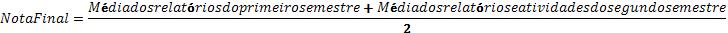 CONTATOSCaso queira se comunicar com o professor ou monitores ao longo de semestre, para informar imprevistos, pedir auxílio, apresentar críticas ou sugestões, você pode utilizar as informações a seguir:Professor André Machado Rodrigues  e-mail: andremr@if.usp.br  	telefone: 3091-7108 	sala: 319Danila (monitora educadora) – danilafisica@gmail.comLuiz Guilherme (monitor educador) – lglucildo@gmail.comFernando Augusto Silva (monitor) – fernando.augusto.silva@usp.brSemanaDiasAulaOficinaEstágio na escolaObservações e referências3815 – 19 setApresentação do curso--- --- ------ --- ------ --- ---3922 – 26 setDiscussão sobre o plano do curso, fechamento dos horários e preparação para o estágio.Finalização do horário e preparação da visita para a escola--- --- ------ --- ---4020 set – 03 out--- --- -------------------Visita, observação e negociação do programa com o professor.--- --- ---4106 – 10 out--- --- ------ --- ---Participação no conselho.--- --- ---4213 – 17 outDiscussão sobre as experiências de estágio e propostas para os próximos estágiosEscolha e preparação do experimento para a regência [2.1]--- --- ------ --- ---4320 – 24 out--- --- ------ --- ---Regência [2.1]--- --- ---4427 – 31 outAspectos gerais da experimentação em sala de aula. [discussão do texto disponivel no moodle]Escolha e preparação do experimento para a regência [2.2]--- --- ---BORGES, Antônio Tarciso. Novos rumos para o laboratório escolar de ciências. Caderno Brasileiro de Ensino de Física, v. 21, n. 0, p. 9–30, 2009.4503 – 07 nov--- --- ------ --- ---Regência [2.2]--- --- ---4610-14 novCompartilhando significado e produção do conhecimento no ensino de ciências. [discussão do texto disponivel no moodle]Escolha e preparação do experimento para a regência [2.3]--- --- ---CAMILLO, Juliano; MATTOS, Cristiano Rodrigues de. A experimentação no ensino de ciências: reflexões a partir da teoria da atividade. In: Ensino de ciências: multiplas perspectivas, diferentes olhares. 1. ed. Curitiba: Editora CRV, 2014, p. 123–154.4717-21 nov--- --- ---Regência [2.3]--- --- ---4824-28 novSer professor da rede pública Brasileira: Desafios e possibilidadesEscolha e preparação do experimento para a regência [2.4]--- --- ---(Capítulo I) FREIRE, Paulo. Pedagogia da autonomia. São Paulo: Paz e Terra, 2008.491 – 5 dez--- --- ---Regência [2.4]--- --- ---508 – 12 dezEncerramento e avaliação final do curso.--- --- ---Avaliação na escola--- --- ---